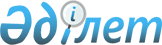 О внесении дополнений и изменений в постановление Правления Агентства Республики Казахстан по регулированию и надзору финансового рынка и финансовых организаций от 25 февраля 2006 года N 41 "Об утверждении Правил представления отчетности крупными участниками банков и банковскими холдингами и внесении изменения в постановление Правления Агентства Республики Казахстан по регулированию и надзору финансового рынка и финансовых организаций от 25 октября 2004 года N 304 "О внесении изменений в некоторые нормативные правовые акты Республики Казахстан по вопросам регулирования и надзора финансового рынка и финансовых организаций"
					
			Утративший силу
			
			
		
					Постановление Правления Агентства Республики Казахстан по регулированию и надзору финансового рынка и финансовых организаций от 28 мая 2007 года N 148. Зарегистрировано в Министерстве юстиции Республики Казахстан 13 июля 2007 года N 4804. Утратило силу постановлением Правления Агентства Республики Казахстан по регулированию и надзору финансового рынка и финансовых организаций от 24 декабря 2007 года N 275 (вводится в действие с 1 марта 2008 года).



 


      Сноска.


 


Постановление Правления Агентства РК по регулированию и надзору финансового рынка и финансовых организаций от 28 мая 2007 года N 148 утратило силу постановлением Правления Агентства РК по регулированию и надзору финансового рынка и финансовых организаций от 24.12.2007 


 N 275 


 (вводится в действие с 1 марта 2008 года).



      В соответствии со 
 статьей 54-1 
 Закона Республики Казахстан от 31 августа 1995 года "О банках и банковской деятельности в Республике Казахстан" Правление Агентства Республики Казахстан по регулированию и надзору финансового рынка и финансовых организаций (далее - Агентство) 

ПОСТАНОВЛЯЕТ

:




      1. Внести в постановление Правления Агентства от 25 февраля 2006 года 
 N 41 
 "Об утверждении Правил представления отчетности крупными участниками банков и банковскими холдингами и внесении изменения в постановление Правления Агентства Республики Казахстан по регулированию и надзору финансового рынка и финансовых организаций от 25 октября 2004 года N 304 "О внесении изменений в некоторые нормативные правовые акты Республики Казахстан по вопросам регулирования и надзора финансового рынка и финансовых организаций" (зарегистрированное в Реестре государственной регистрации нормативных правовых актов под N 4180), с дополнениями, внесенными постановлением Правления Агентства от 30 марта 2007 года 
 N 76 
 "О внесении дополнений и изменений в некоторые нормативные правовые акты по вопросам представления документов в Агентство Республики Казахстан по регулированию и надзору финансового рынка и финансовых организаций" (зарегистрированное в Реестре государственной регистрации нормативных правовых актов под N 4670), следующие дополнения и изменения:



      в 
 Правилах 
 представления отчетности крупными участниками банков и банковскими холдингами, утвержденных указанным постановлением:



      дополнить пунктом 5-1 следующего содержания:



      "5-1. В случае, указанном в части третьей пункта 4 статьи 54-1 Закона, крупный участник банка - юридическое лицо или банковский холдинг представляет сведения о безупречной деловой репутации первого руководителя его исполнительного органа согласно приложению 3-1 к настоящим Правилам с приложением:



      документа, подтверждающего отсутствие неснятой или непогашенной судимости за преступления в сфере экономической деятельности или за преступления средней тяжести, тяжкие и особо тяжкие преступления, выданного в форме справки уполномоченным государственным органом по формированию правовой статистики и ведению специальных учетов (дата выдачи указанного документа не может быть более трех месяцев, предшествующих дате представления в уполномоченный орган сведений о безупречной деловой репутации). Иностранные граждане дополнительно представляют документ аналогичного содержания, выданный соответствующим государственным органом страны их гражданства, а лица без гражданства - страны их постоянного проживания;



      копий иных документов, подтверждающих сведения, указанные в приложении 3-1 к настоящим Правилам.



      В случае необходимости проверки достоверности представленных документов уполномоченный орган запрашивает дополнительные сведения в соответствующих органах и организациях.";



      пункт 8 дополнить абзацем следующего содержания:



      "В случае представления декларации о доходах в органы налоговой службы в соответствии с налоговым законодательством Республики Казахстан крупный участник банка, являющийся физическим лицом, в течение ста двадцати дней по окончании финансового года представляет в уполномоченный орган нотариально засвидетельствованную копию декларации о доходах, содержащей отметку налоговой службы об ее принятии.";



      дополнить приложением 3-1 согласно приложению к настоящему постановлению;



      в приложении 9:



      пункт 3 изложить в следующей редакции:



      "3. Описание источников и средств, используемых для приобретения акций банка в пределах суммы активов крупного участника банка (банковского холдинга) за вычетом его обязательств, активов, ранее размещенных в акции банка, а также суммы активов, размещенных в акции и доли участия в уставном капитале других юридических лиц, с приложением подтверждающих документов



_________________________________________________________________



_________________________________________________________________";



      в приложении 10:



      пункт 3 изложить в следующей редакции:



      "3. Описание источников и средств, используемых для приобретения акций банка в размере, не превышающем стоимости имущества, принадлежащего крупному участнику банка на праве собственности, с приложением подтверждающих документов



__________________________________________________________________



_________________________________________________________________".




      2. Настоящее постановление вводится в действие по истечении четырнадцати дней со дня его государственной регистрации в Министерстве юстиции Республики Казахстан.




      3. Департаменту надзора за банками (Раева Р.Е.):



      1) совместно с Юридическим департаментом (Байсынов М.Б.) принять меры к государственной регистрации настоящего постановления в Министерстве юстиции Республики Казахстан;



      2) в десятидневный срок со дня государственной регистрации настоящего постановления в Министерстве юстиции Республики Казахстан довести его до сведения заинтересованных подразделений Агентства, Объединения юридических лиц "Ассоциация финансистов Казахстана".




      4. Службе Председателя (Заборцева Е.Н.) принять меры к публикации настоящего постановления в средствах массовой информации Республики Казахстан.




      5. Контроль за исполнением настоящего постановления возложить на заместителя Председателя Агентства Бахмутову Е.Л.

      

Председатель





Приложение                    



к постановлению Правления     



Агентства Республики Казахстан



по регулированию и надзору    



финансового рынка и финансовых



организаций                   



от 28 мая 2007 года N 148     

"Приложение 3-1               



к Правилам представления      



отчетности крупными           



участниками банков и          



банковскими холдингами        

       Сведения о безупречной деловой репутации первого



    руководителя исполнительного органа крупного участника



     банка - юридического лица или банковского холдинга

1. Образование

2. Сведения о прохождении семинаров, курсов по повышению



квалификации за последние три года

3. Сведения о трудовой деятельности

4. Имеющиеся публикации, научные разработки и другие достижения:



__________________________________________________________________



__________________________________________________________________

5. Сведения о наличии неснятой или непогашенной судимости за



преступления в сфере экономической деятельности или за преступления



средней тяжести, тяжкие и особо тяжкие преступления

6. Сведения о наличии фактов неисполнения принятых на себя



обязательств (непогашенные или просроченные займы и другое):



__________________________________________________________________



__________________________________________________________________



         (в случае наличия указанных фактов необходимо указать



            наименование организации и сумму обязательств)

7. Наличие (отсутствие) аффилиированности с банком:



__________________________________________________________________



__________________________________________________________________



               (да/нет, указать признаки аффилиированности)

8. Другая информация, имеющая отношение к данному вопросу:



__________________________________________________________________



__________________________________________________________________

      Подтверждаю, что настоящая информация была проверена и



является достоверной и полной.

      Первый руководитель исполнительного органа крупного участника



банка - юридического лица или банковского холдинга________________



__________________________________________________________________



 (фамилия, имя, отчество (при наличии) печатными буквами, подпись)

      Место печати



      Дата____________________"

					© 2012. РГП на ПХВ «Институт законодательства и правовой информации Республики Казахстан» Министерства юстиции Республики Казахстан
				
Наимено-



вание



учебного



заведения

Дата



поступления



- дата



окончания

Специаль-



ность

Реквизиты



диплома об



образовании,



квалификация

Место



нахождения



учебного



заведения

Наименование



организации

Дата и место



проведения

Реквизиты



сертификата

Период



работы

Место



работы

Должность

Наличие



дисциплинарных



взысканий

Причины



увольнения,



освобождения



от должности

Дата

Наименование



судебного



органа

Место



нахождения



суда

Вид



наказания

Статья



Уголовного



кодекса



Республики



Казахстан



от 16 июля



1997 года

Дата



принятия



процес-



суального



решения



судом
